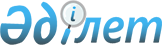 О дополнительных мерах по социальной защите участников и инвалидов Великой Отечественной войны 1941-1945 годов
					
			Утративший силу
			
			
		
					Решение Атырауского областного Маслихата от 11 февраля 2005 года N 198. Зарегистрировано Департаментом юстиции Атырауской области 23 марта 2005 года № 2390. Утратило силу - решением Атырауского областного Маслихата от 10 апреля 2014 года № 239-V      Сноска. Утратило силу - решением Атырауского областного Маслихата от 10.04.2014 № 239-V.



      В соответствии с Законом Республики Казахстан от 28 апреля 1995 года N 2247 "О льготах и социальной защите участников, инвалидов Великой Отечественной войны и лиц, приравненных к ним" Атырауский областной маслихат на Х сессии решил :

      1. Утвердить меры по социальной защите участников и инвалидов Великой Отечественной войны 1941-1945 годов внесенные на рассмотрение постановлением акимата области от 7 февраля 2005 года № 49-а "О дополнительных мерах по социальной защите участников и инвалидов Великой Отечественной войны 1941-1945 годов".

      2. Акимату области определить механизмы выплаты дополнительной социальной помощи участникам и инвалидам Великой Отечественной войны.      Председатель Х сессии областного маслихата      Cекретарь областного маслихатаПостановление         

Атырауского областного акимата

№ 49-а от 7 февраля 2005 г.  О дополнительных мерах по социальной защите участников и инвалидов Великой Отечественной войны 1941-1945 г.г.      Придавая особую значимость подвигу народа и в честь празднования 60-ой годовщины Победы в Великой Отечественной войне 1941-1945 годов, в соответствии с постановлением Правительства Республики Казахстан от 10 ноября 2004 года N 1173 "Об утверждении Плана мероприятий по подготовке и проведению 60-ой годовщины Победы в Великой Отечественной войне 1941-1945 годов", статьей 27 Закона Республики Казахстан от 23 января 2001 года "О местном государственном управлении в Республике Казахстан", в целях улучшения материально-бытовых и социальных условий жизни участников и инвалидов Великой Отечественной войны, акимат области постановляет :

     1. Акимам города и районов с 1 мая 2005 года пожизненно освободить от уплаты за коммунальные услуги (тепло-, водо- и газоснабжение), электроснабжение и услуги связи в части абонентской платы за телефон участников и инвалидов Великой Отечественной войны 1941-1945 годов.

      2. Департаменту координации занятости и социальных программ Атырауской области с Департаментами финансов, экономики бюджетного планирования Атырауской области разработать механизм освобождения от уплаты за коммунальные услуги (тепло-, водо- и газоснабжение), электроснабжение и услуги связи в части абонентской платы за телефон участников и инвалидов Великой Отечественной войны 1941-1945 годов.

      3. Департаментам финансов, экономики бюджетного планирования Атырауской области изыскать средства на возмещение расходов за коммунальные услуги (тепло-, водо- и газоснабжение), электроснабжение и услуги связи в части абонентской платы за телефон 

участников и инвалидов Великой Отечественной войны 1941-1945 годов. 

      4. Внести настоящее постановление на утверждение сессии областного маслихата. 

      5. Контроль за исполнением данного постановления возложить на первого заместителя акима области Супруна В.      Аким области
					© 2012. РГП на ПХВ «Институт законодательства и правовой информации Республики Казахстан» Министерства юстиции Республики Казахстан
				